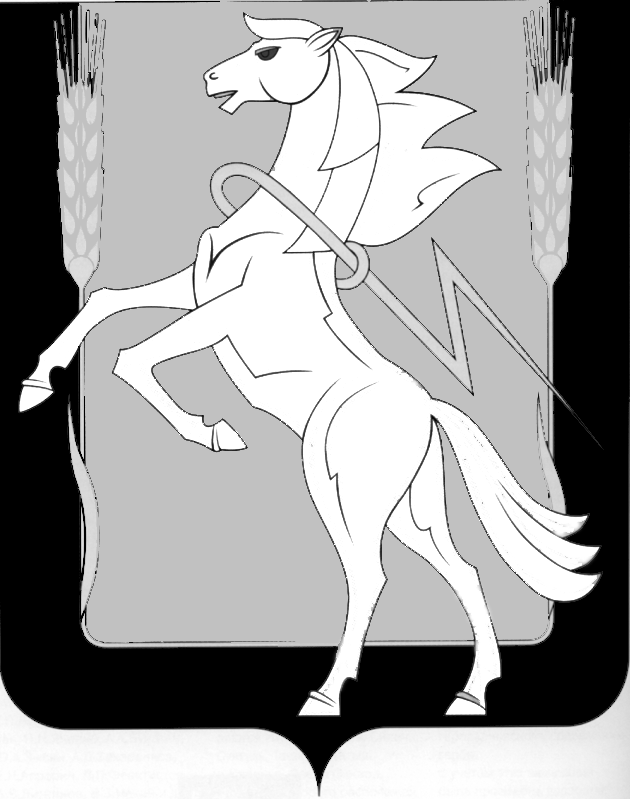 Администрация Теченского сельского поселенияСосновского муниципального  района Челябинской областиПОСТАНОВЛЕНИЕ______________________________________________________________ « 22»  ноября   2016г. № 26Об утверждении  программы «Комплексногоразвития систем   коммунальной инфраструктурыТеченского сельского поселенияна 2016-2026 гг.»  В соответствии с постановлением  Правительства Российской Федерации  от 14 июня 2013 г. N 502г. «Об утверждении требований к программам комплексного развития систем коммунальной инфраструктуры поселений, городских округов». Федеральным законом  от 06 октября 2003 года № 131-ФЗ «Об общих принципах организации местного самоуправления в Российской Федерации», ст.8 ч.1п.8 Градостроительного кодекса РФ, Уставом Теченского сельского поселения, администрация Теченского сельского поселенияПОСТАНОВЛЯЕТ:Утвердить муниципальную программу «Комплексного развития систем коммунальной  инфраструктуры Теченского сельского поселения Сосновского муниципального района Челябинской области на 2016-2026 гг.», согласно приложению 1,2.Настоящее постановление вступает в силу с момента его обнародования и подлежит размещению на официальном сайте администрации Теченского поселения  в сети интернет techenskoe.eps74.ru.Контроль за исполнением настоящего постановления оставляю за собой.      Глава Теченского сельского поселения                             Е.Н. Засекин 